July 16, 2021								Docket No. A-110098Utility Code:  110098EMAILJACQUELINE FLEMINGTALEN ENERGY MARKETING LLC600 HAMILTON ST STE 600ALLENTOWN PA 18101RE:	Withdrawal of a 5% Annual Compliance Filing for Electric Generation Suppliers of Talen Energy Marketing LLCDear Ms. Fleming:On June 3, 2021, Talen Energy Marketing LLC (Talen Energy Marketing) filed a compliance filing to maintain its 5% bond with the Pennsylvania Public Utility Commission of Talen Energy Marketing’s most recent twelve (12) months of revenue pursuant to the Commission’s Order entered July 24, 2014, at Docket No. M-2013-2393141.  On June 17, 2021, Talen Energy Marketing filed a request to withdraw its annual filing.The request to withdraw is uncontested.  Therefore, your request for withdrawal of the compliance filing to maintain a 5% bond has been accepted and the case is closed.If you have any questions in this matter, please contact Stephen Jakab of the Bureau of Technical Utility Services at sjakab@pa.gov.						Sincerely,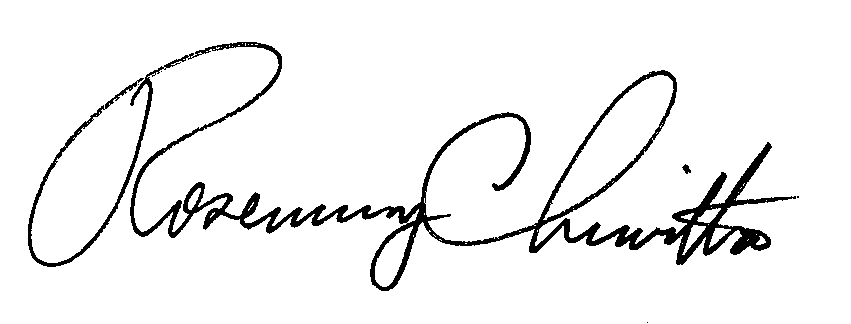 						Rosemary Chiavetta						Secretary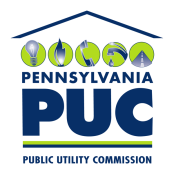  PUBLIC UTILITY COMMISSION400 NORTH STREET, HARRISBURG, PA 17120IN REPLY PLEASE REFER TO OUR FILE